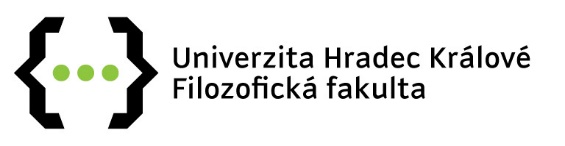 HODNOCENÍ NÁKLADŮ ÚČELOVÉ PODPORY NA SPECIFICKÝ VYSOKOŠKOLSKÝ VÝZKUM 2021Studentská grantová soutěž Filozofická fakulta KONFERENCE České, slovenské a československé dějiny 20. století XVI. (Konference mladých vědeckých pracovníků)V květnu (10. - 11. 5.2021) proběhl již šestnáctý ročník tradiční doktorandské konference, které se zúčastnilo 24 přednášejících (19 z českých a 5 ze slovenských institucí). Součástí konference byly i moderované diskuse v rámci jednotlivých bloků a závěrečná odborná diskuze.  Kvůli epidemiologické situaci se konference uskutečnila online.V následujícím roce dojde k vydání recenzovaného sborníku, který bude obsahovat 21 příspěvků, které na konferenci zazněly.Hlavními organizátory na Filozofické fakultě byli Mgr. et Mgr. Kateřina Hrušková, Mgr. David Mareček, Mgr. Jakub Seiner  a Mgr. Miroslav Beneš. Garantkou konference byla doc. PhDr. Veronika Středová, Ph.D. Způsobilé náklady činily 117953,83 Kč a byla vedena pod číslem 2101/03.Mezinárodní doktorandská konference k dějinám raného novověku: „Tři staletí v srdci Evropy. Česká a evropská společnost v 16. – 18. století“ Konference „Tři staletí v srdci Evropy. Česká a evropská společnost v 16. – 18. století“ se konala dne 10. listopadu 2021 v prostorách Muzea východních Čech v Hradci Králové. Jednalo se již o pátý ročník, jehož náplň byla jako každý rok velmi bohatá a různorodá. Konference zahrnovala několik bloků: Potrava pro duši aneb o Kultuře a umění,  Hledání ztraceného času aneb O digitalizaci kulturního dědictví,  Andělé a démoni aneb O věcech církevních a nadpřirozených, Modrá krev aneb O šlechtě a její reprezentaci, V zámku a podzámčí aneb O každodenním životě.Hlavními organizátory na Filozofické fakultě byli Mgr. Lucie Havlíčková, Mgr. Barbora Borůvková, Mgr. Michaela Pavlečková a Mgr. Barbora Herčíková. Garantkou konference byla doc. PhDr. Jana Vojtíšková, Ph.D. Způsobilé náklady činily 62517,26 Kč a byla vedena pod číslem 2117/03. Hradecké filozofické dny 2020: Racionalita – Logika – JazykNa přelomu září a října se uskutečnila konference Hradecké filozofické dny (30. 9. - 1. 10. 2021), která byla odložena z předešlého roku kvůli zhoršené epidemiologické situaci. Cílem konference bylo probrat vztah mezi racionalitou, logickým usuzováním a přirozeným jazykem z pohledu různých přístupů, včetně netradičních (formální pohled na logické usuzování, psychologický pohled na racionalitu, lingvistický pohled na logiku atd.). Konference se účastnilo celkem 14 přednášejících představující, mezi nimi i prof. RNDr. Ladislav Kvasz, DSc. Z FLÚ AVČR a Mgr. Stefanie Dach, Ph.D. z FF ZČU.Hlavními organizátory na Filozofické fakultě byli doktorandi Mgr. Václav Hampel, Mgr. Kristýna Černá, Mgr. Hynek Kaplan. Garantem konference byl Mgr. Matej Drobňák, Ph.D. Způsobilé náklady činily 36163,8 Kč a byla vedena pod zakázkou číslo 2109/03.Studentská grantová soutěž Filozofické fakulty na využití prostředků specifického výzkumu v roce 2021 se řídila Výnosem děkana č. 3/2021. Publikační výstupy předkládané do RIVu jako výsledky studentských projektů: B – odborná kniha 			0 výsledkyC – kapitola v odborné knize		0 výsledkůD – článek ve sborníku			9 výsledkůJ – článek v odborném periodiku	10 výsledkůS podporou prostředků na specifický vysokoškolský výzkum vznikají: 19 disertačních prací, 0 rigorózní práce a 7 diplomových prací. Do kategorie excelence lze zařadit:PhDr. Mgr. Petr Šída, Ph.D., Bc. Anna-Marie Ourodová: Na cestě od posledních lovců k prvním pastevcůmProjekt cílí na lepší porozumění proměny využívání skalních dutin pískovcových oblastí Čech, především Českého ráje. Z aktuálních dat je jasné, že loveckosběračské osídlení zde přetrvává přes počátek neolitu. Některé náznaky ukazují, že se pozdní lovci a sběrači mohou počátkem eneolitu proměňovat v pastevce. Cílem projektu je posunout poznání této problematiky dále pomocí širokého spektra přírodovědných analýz a exaktního datování. Jeho výsledky budou publikovány ve významných zahraničních impaktovaných časopisech Quaternary International a Holocene; využity budou i v rámci souhrnné monografie.doc. Mgr. Karel Kouba, Ph.D., M.A., Mgr. Michael Haman, Mgr. Matyáš Strnad, Mgr. Milan Školník: Politické instituce a politické jednáníCílem projektu bylo zastřešit dílčí výzkumy tří doktorandů a jejich školitele, a to ve vztahu k tématům jejich disertačních prací a jejich výzkumných projektů, mezi nimiž existují přirozené vazby. Projekt se tak zaměřit na řešení aktuálních politologických témat spojených s otázkami politické korupce, politické komunikace na sociálních sítích a politické participace, a to v různých politicko-geografických oblastech.  V rámci projektu vznikly vysoce kvalitní výstupy směřované do odborných periodik, jako jsou Acta Politologica, Profesional de la información, Canadian Journal of Political Science/Revue a Regional & Federal Studies, umístěných povětšinou v Q1 či Q2 databáze Scopus i v různých kvartilech Web of Science.Mgr. Nsama Jonathan Simuziya, Mgr. Stanislav Mysicka, Ph.D.: An Evaluation of the US Relations with sub-Saharan Africa in the 21st CenturyProjekt je zaměřen na řešení zásadních otázek spojených s životaschopností vztahů mezi USA a subsaharskou Afrikou na základě zkoumání trendů jejich politické a hospodářské spolupráce. Na základě analýzy primárních i sekundárních zdrojů tak dochází k identifikaci problémů spojených s dopady velmocenské politiky na danou oblast. V rámci projektu vzniká několik výstupů, které jsou cíleny do časopisů indexovaných v databázi Scopus.Účelová podpora na specifický vysokoškolský výzkum v roce 20213.849.575,- KčZpůsobilé náklady studentských projektů z přiznané podpory na specifický vysokoškolský výzkum3.551.133,1- KčZpůsobilé náklady spojené s organizací studentských vědeckých konferencí z přiznané podpory na specifický vysokoškolský výzkum216.634,89,- KčZpůsobilé náklady spojené s organizací studentské grantové soutěže z přiznané podpory na specifický vysokoškolský výzkum81.807,01,- KčPřevod do fondu účelově určených prostředků0,- Kč